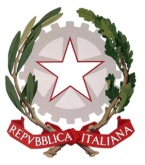 ISTITUTO COMPRENSIVO STATALEScuola Infanzia – Scuola Primaria –Scuola Secondaria di 1° Grado “Padre Giuseppe Puglisi” ad indirizzo musicaleVIA G. FORTUNATO, 10 – 87021   BELVEDERE MARITTIMO   (CS)  tel. e fax  0985/82923C. M. - CSIC8AS00C – C. F. 82001590783 - Codice Univoco Ufficio UFUPTB-  E-MAIL: csic8as00c@istruzione.it PEC: csic8as00c@pec.istruzione.itSito web: www.icbelvedere.gov.itProt. n. 7252/A - 23d						                   Belvedere M.mo, 11/11/2016 Al Personale Docente Al Personale ATALORO SEDIe,p.c.     Al DSGA  Sig.ra Cauteruccio Teresa    Al RLS Prof.ssa De Luca Anna Maria    Al RSPP Ing. Quintieri Luigi     Al Medico competente Dott. Belvedere Francescosicurlavoropaola@libero.itAgli AttiAll’Albo/Sito web OGGETTO: Sorveglianza Sanitaria – Art. 41 del D. Lgs n. 81/2008.Si comunica alle SS. LL. che, ai sensi dell’art. 25 c 1 lett. b del D. Lgs n. 81/2008, il Dott. Francesco Belvedere, specialista in Medicina del Lavoro, Medico competente di questa istituzione scolastica, ha programmato la sorveglianza sanitaria di cui all’art. 41 della succitata disposizione di legge in considerazione dei rischi identificati nel DVR elaborato dall’ Ing. Luigi Quintieri, RSPP dell’istituzione. Tutto il personale scolastico dovrà sottoporsi a sorveglianza sanitaria. Considerato che il Dott. Belvedere ha dato la disponibilità ad effettuare le visite venerdì 18 novembre 2016 in un turno pomeridiano (dalle ore 14,00 alle ore 16,00), si specifica di seguito il calendario con l’indicazione delle fasce orarie e del personale, in ordine alfabetico, che dovrà sottoporsi a visita.Si precisa che il personale scolastico che dovrà sottoporsi a sorveglianza sanitaria è solo quello risultato assente alla precedente visita e quello “neo arrivato” nel corrente anno scolastico.Tutte le visite verranno effettuale nell’apposito locale individuato presso la Scuola Secondaria di primo grado, sita in via Giustino Fortunato, 10. Allo scopo di ottimizzare l’organizzazione delle visite e andare incontro ad esigenze degli operatori scolastici debitamente rappresentate, si comunica al personale che eventuali richieste di modifiche al suddetto calendario  dovranno essere chieste e concordate con il Dirigente scolastico o con il Direttore SGA.Eventuali assenze andranno debitamente documentate e la visita andrà recuperata, concordando la data e l’orario con il  Dott. Belvedere, presso lo studio medico sito in via a San Lucido, Qualora, per mero errore materiale, non risultasse presente in elenco il nominativo di altro personale che deve sottoporsi a sorveglianza sanitaria, si prega con cortese sollecitudine di darne comunicazione al Dirigente scolastico per i provvedimenti di competenza.Il Dirigente Scolastico      Ersilia Siciliano                    firma autografa sostituita a mezzo stampa                                                 ai sensi dell’art. 3, c. 2, D. Lgs. n. 39/1993DATAFASCIA ORARIAPERSONALEVenerdì 18 novembre 2016Turno pomeridiano dalle ore 13,00 alle ore 16,00Dalle ore 13,00 alle ore 14,00COLLABORATORE SCOLASTICO: LEONE VITTORIO ASSISTENTI AMMINISTRATIVI:MOLLO MARIA ROMANO ANGELA ROSAPERSONALE DOCENTE: ALGIERI DANIELA ALGERI ITALIA AVOLIO ANGELA MARIABELVEDERE M. DEL CARMENBONANATA  MARIACAIRO  ORNELLA CASELLA GABRIELLA D'ANELLO ANNA GRAZIADE CICCO  SARADE LUCA SALVATOREVenerdì 18 novembre 2016Turno pomeridiano dalle ore 13,00 alle ore 16,00Dalle ore 14,00 alle ore 15,00PERSONALE DOCENTE: DE SIMONE DANIELA DI FRANCO ANNAFRANGELLA  CESIRAGATTO PASAQUALINA GENNARI ROSARIA A. LGIORDANO ITALIA GRECO  BIAGIO GROSSO CIPONTE ROSETTA GRUPILLO EUGENIAGUAGLIANONE CINZIA IMPIERI   ANTONIETTAIMPIOMBATO  CONCETTALAPROVITERA PASQUALEDalle ore 15,00 alle ore 16,00PERSONALE DOCENTE: LAURIA ANGELA ROSETTA RITALECCE ANNA M. G.MANNARINO MARIA MORFEA M. SANTINANEGRELLI  ESTER PALERMOPALERMO ANTONIETTA PASSARELLI ADELINAPERRONE  CARMELA POLICICCHIO MARIA GRAZIAPOSTERARO ANNA TERESA RIENTE GIUSEPPINASAPORITI  ADASICILIANO LUCIADalle ore 16,00 alle ore 16,30PERSONALE DOCENTE: SPINGOLA MARIASTEFANO  SILVESTRATIESO TERESA ANTONELLALEPORINI FRANCA MANNARINO ANNA  ROSA TALARICO LOREDANACOLLABORATORE SCOLASTICO: POSTORIVO GIANFRANCA